Harrold Centre 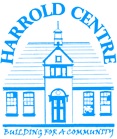 AGMMonday 19th July8.00pmThe Main HallThis is an open meeting - all welcome The AGM will take place via Zoom if restrictions continue -an invitation to attend will be made if this is necessary.The post of TREASURER is now vacant.Please contact info@harroldcentre.co.ukif you would like to join us and become a  committee member or the Treasurer.Now is an excellent time to join. We are in need of energy, ideas and enthusiasm to help reset The Harrold Centre as an essential village asset post lockdown.Please join us and help your community.